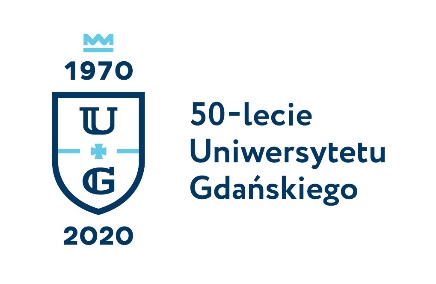 Monika RogoBiuro Rzecznika Prasowego Uniwersytetu Gdańskiegoul. Bażyńskiego 880-309 Gdańsktel.: (58) 523 25 84tel. kom. 725 991 100e-mail monika.rogo@ug.edu.plhttp://www.ug.edu.pl/plGdańsk, 21 lutego 2020Informacja prasowaStudentka Uniwersytetu Gdańskiego trzecia w Pucharze Świata w łyżwiarstwieKamila Stormowska, studentka Wydziału Zarządzania Uniwersytetu Gdańskiego zdobyła brązowy medal w Pucharze Świata w łyżwiarstwie szybkim na torze krótkim. To największy dotychczasowy sukces zawodniczki w karierze. Walkę o podium 19-latka wygrała ze swoją idolką – multimedalistką wielkich imprez i byłą rekordzistą świata Brytyjką Elise Christie.Studentka kierunku Zarządzanie i zawodniczka GKS Stoczniowiec została nagrodzona w rywalizacji na 500 metrów short tracku. Pani Kamila jest pierwszą zawodniczką w klubie, która dostała się do finałów Pucha Świata i pierwszą łyżwiarką szybką w historii GKS Stoczniowca, która zdobyła tam medal. Jednocześnie jest drugą polską zawodniczką, która w historii polskiego short tracku zdobyła medal w zawodach Pucharu Świata. Pierwszy, również brązowy krążek, zdobyła w listopadzie 2019 roku w Montrealu Natalia Maliszewska.
Stormowska jest wielokrotną medalistką mistrzostw Polski. Podczas Zimowego Olimpijskiego Festiwalu Młodzieży Europy 2017 w Erzurum zdobyła złoty medal w rywalizacji na dystansie 1000 metrów i srebro w sztafecie mieszanej. W tym samym roku była jedną z pięciu zawodniczek nominowanych do nagrody im. Piotra Nurowskiego dla najlepszego młodego sportowca Europy, przyznawanej przez Europejski Komitet Olimpijski. W Pucharze Świata zadebiutowała jesienią 2015 roku. W tym roku pierwszy raz weźmie udział w Mistrzostwach Świata. Rywalizacja odbędzie się w marcu w Seulu. Jej marzeniem jest medal na igrzyskach olimpijskich. Najbliższe odbędą się w 2022 roku w Pekinie.W klasyfikacji końcowej Pucharu Świata na 500 metrów Stormowska została sklasyfikowana na 14. miejscu, 6. pozycję zajęła Maliszewska.W zawodach na 1000 metrów brąz zdobyła Natalia Maliszewska. To jej pierwszy medal na tym dystansie. Jest złotą i brązową medalistką Mistrzostw Europy oraz wicemistrzynią świata na 500 metrów. 